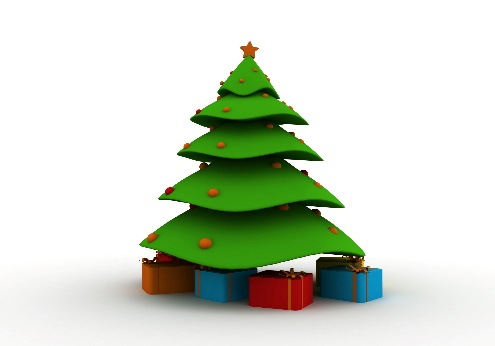 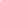 Mrs. Roten’s Weekly NewsletterNovember 30-December 4, 2020Information and Reminders:*All money sent to school MUST be in a labeled envelope or Ziploc bag. *Please initial or sign the behavior sheet each night.  It is in your child’s binder.*Envelope fundraiser will last throughout the school year.*Please look for a letter soon explaining how your child can read books and take AR tests at home through our Accelerated Reader program. Books can be accessed and read online through this program.Important Dates:December 21-22: E-Learning DaysDecember 23-January 1: Christmas HolidaysJanuary 4: Teacher In-Service Day (no students)January 5: School resumes for studentsJanuary 18: MLK Holiday (no school)THIS WEEK IN:READING/LANGUAGE ARTS:*Story: Life in the Forest*Phonics skills: long u with silent e (ex. use, tube); inflected ending -ed*Comprehension skill: Author’s Purpose*Grammar skill: Singular and Plural Nouns*Spelling words:  huge, June, rule, tube, use, cube, cute, flute, rude, mule*Sight words:  find, around, water, food, grow, under*Continue to practice reading the “Kindergarten Sight Words” and “Unit 1 Sight Words” if your child did not make a 100 on those words.  The list is in the binder. If I sent home flashcards for those words, please practice. Also, please begin practice reading Unit 2 words at home.  This list is on the same sheet in the binder.*Reading homework sheet (front and back) is due Friday. Parent needs to sign each section as it is completed.  MATH:Unit 3: Addition and Subtraction to 20-Doubles and Near Doubles Review, Adding and Subtracting on a Number Line, Addition and Subtraction Stories, Adding Three NumbersSCIENCE AND SOCIAL STUDIES:Christmas TraditionsTESTS THIS WEEK:*Thursday: Grammar Test*Timed Addition Quiz – Practice only, not graded